THE LEONARD BROTHERS BAND
WEDDING QUESTIONAIRE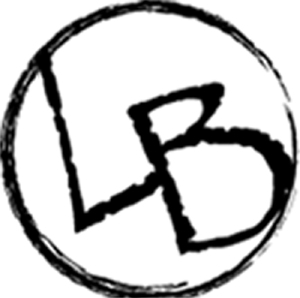 Full name of Bride and Groom:
__________________________________________________Father of Bride and Mother of the Bride:

__________________________________________________Father of Groom and Mother of Groom:
__________________________________________________SETUP LOGISTICSWhat time will Guests start arriving at Reception? ______________________________What time will the Reception hall be available for setup (3.5 hours prior is requested)  ______________________________Reception Hall “Person of Contact” Info (Usually Coordinator) _________________________________________________What time will the reception conclude? ____________________________________________________RECEPTION TIMELINEGRAND ENTRANCE ANNOUNCEMENTS (In order you would like them introduced)*Special Song to be played (mp3) for the Grand Entrance:____________________________
1)    Parents of Bride:___________________________________________________Parents of the Groom:_______________________________________________________________________________________________________________________________________________________________________________________________________________________________________________________________________________________________________________________________________________________________________________________________________________________________________________________________________________________________________________BEST MAN & MOH:________________________________________________MR AND MRS: ____________________________________________________
WELCOME ADDRESS (Typically given by Father of Bride)		*Dinner AnnouncementDINNER:		Times: __________________(*Cocktail Music to Be Played* - We usually recommend either smooth Jazz or Frank Sinatra, etc)TOASTS:Best Man:___________________________   2) Maid of Honor:_______________________Any other Toasts? _________________________________________________DANCES:First Dance: ______________________________________________________
Father/Daughter: __________________________________________________
Mother/Son: __________________________________________________
Wedding Party: ____________________________________________________BAND BREAKS (2 - 20 Min Breaks)1) CUTTING OF THE CAKE:	CD Song:2) BOUQET/GARTER TOSS	Special Songs to be played on CD:
		1) Bouquet Toss:2) Garter Removal:
			3) Garter Toss:4) Garter Removal:*Please note that The TLB provide a CD player for band breaks and cocktail music.  This music can and should be selected by you and can be a way to have some songs played that the band doesn't perform.  Look at it like you're getting a band AND a DJ in one!  